Обернені тригонометричні функції1.Перетворення виразів, що містять обернені тригонометричні функції.Функції, обернені до тригонометричних – арксинус, арккосинус, арктангенс та арккотангенс.Арксинусом числа а (arcsin a) називається число з проміжку , синус якого дорівнює а.Отже: . Виходячи з означення, можемо зробити висновки про те, що a ∈, arcsin a ∈ .Приклад 1.Знайдемо ., бо .Приклад 2.Знайдемо .,  бо .Основні властивості функції :1. .2. .3. Графік симетричний відносно початку координат (функція непарна): 4. Функція зростаюча , то .5. , якщо.6. ;  .    ЗауваженняПри знаходженні області визначення треба пам’ятати якщо функція має вигляд , то слід вважати  (арксинус визначений лише для чисел, модуль яких не перевищує 1).Наприклад: якщо , то ,           тобто .Арккосинусом числа а (arccos a) називається число з проміжку , косинус якого дорівнює а.Отже: . Виходячи з означення, можемо зробити висновки про те, що  a ∈ , arccos a ∈ .Приклад 1. Знайдемо , бо .Приклад 2.Знайдемо ., бо . Основні властивості функції :1. .2..3. Графік не симетричний ані відносно початку координат, ані відносно осі OY: .4. Функція спадна. Якщо , то .5. , якщо .6., .    Зауваження    При знаходженні області визначення треба пам’ятати якщо функція має вигляд , то слід вважати  (арккосинус визначений лише для чисел, модуль яких не перевищує 1).    Наприклад: якщо , то ,         тобто .Арктангенсом числа а (arctga) називається число з проміжку , тангенс якого дорівнює а.Отже: . Виходячи з означення, можемо зробити висновки про те, що  a ∈ , arctga ∈ .Приклад 1., бо  і   ∈ ().Приклад 2., бо  і  ∈ ().Основні властивості функції :1. .2. 3. Графік симетричний відносно початку координат , функція непарна: .4. Функція зростаюча. Якщо , то 5. , якщо.6. , якщо; , якщо .    Зауваження     При знаходженні області визначення треба пам’ятати якщо функція має вигляд , то слід вважати .  (тангенс чисел .  , не визначений).    Наприклад: якщо , то , , тобто             , .Арккотангенсом числа а (arcctg a) називається число з проміжку  , котангенс якого дорівнює а.Отже: . Виходячи з означення, можемо зробити висновки про те, що a ∈ , arсctga ∈ .Приклад 1. ,  бо     і .Приклад 2.  , бо  і .Основні властивості функції y=arcсtg x:1. .2. 3. Графік не симетричний ані відносно початку координат, ані відносно осі OY: .4. Функція спадна. Якщо , то 5, якщо .6.  для всіх .    Зауваження     При знаходженні області визначення треба пам’ятати якщо функція має вигляд , то слід вважати  (котангенс чисел , не визначений).    Наприклад: якщо , то                           .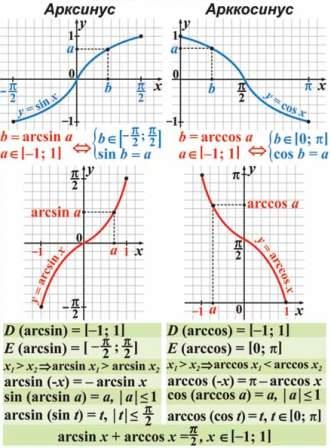 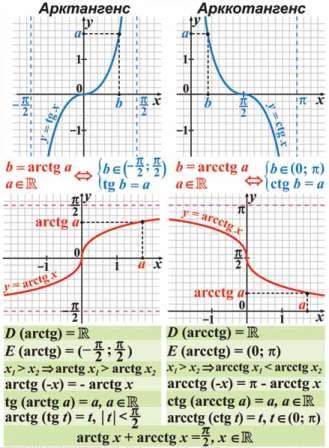 Наведемо  деякі властивості обернених тригонометричних функцій, що застосовуються у знаходженні значень виразів:Завдання першого рівня складності (потребують застосування означення обернених тригонометричних функцій)Приклад 1:Приклад 2:Приклад 3:Приклад 4:Завдання другого рівня складності ( потребують застосування основних тригонометричних тотожностей та формул перетворень тригонометричних функцій)Приклад 1:Приклад 2:2.Рівняння,що містять обернені тригонометричні функції.При вирішенні рівняння з аркфункціями від обох частин рівності          доведеться брати деяку тригонометричну функцію  . Для того щоб отримати після цього рівняння з тією ж множиною рішень, що і вихідне, зручно брати в якості  функцію монотонну на перетині областей значення функції   і Приклад 1.Вирішити рівняння .Рішення: Областю визначення рівняння буде відрізок ,при цьому  . Тому від обох частин рівняння можна брати або котангенс, або косинус. Маємо . Обчислимо . Нехай . Тоді  при  і .Звідси  . Отже, отримуємо  ⇔ Відповідь: 0.Приклад 2.Вирішити рівняння Рішення: Перетворимо рівняння  Візьмемо тангенс від обох частин рівняння Відповідь: 2.Приклад 3. Розв'яжіть рівняння .Рішення:Область визначення рівняння є відрізок  і при цьому  . Отже, ⇔ . Але                           .Отже,  ⇔ ⇔ Відповідь: .Зауважимо, що рівняння з аркфункціями можна вирішувати, перетворюючи їх так, щоб не губилися рішення. Але тоді обов'язкова перевірка знайдених результатів на предмет відсіювання зайвих коренів.Приклад 4. Вирішіть рівняння .Рішення:Так як  i , то                      Отже, рівняння не має рішення. Приклад 5.Вирішіть рівняння Рішення:Візьмемо тангенс від обох частин рівняння. Тоді або з урахуванням формули тангенса подвійного кута  . Звідси  або . Значення  відсівається з очевидних причин. Підставимо значення  у вихідне рівняння. Отримаємо справедливу  , так як .Відповідь: 0.Приклад 6.Вирішіть рівняння: .Рішення:Визначимо область допустимих значень змінної  заданого рівняння:Візьмемо косинус від обох частин рівняння Так як  і , тоді   .З урахуванням ОДЗ отримуємо1. .  				Відповідь: .2.  . 			Відповідь:  3. . 			Відповідь:  4. . 				Відповідь:  5.  . 			Відповідь: 6. . 		Відповідь: 7. . 				Відповідь: 8. . 			Відповідь: .9. . 					Відповідь:  10.  . Відповідь: .11.. 				Відповідь: . 12.  . 			Відповідь: 13. . 					Відповідь: . 14. . 					Відповідь: . 15. . 			Відповідь: . 16. . 			Відповідь:  17. . 		Відповідь: . 18. . 					Відповідь:  .3.Нерівності, що містять обернені тригонометричні функції.Найпростішими нерівностями з аркфункціями є наступні співвідношення: , , ,  і такі ж нерівності, ліва частина в яких замінена на , , Розглянемо рішення нерівностей, що містять .1. .Якщо , то в силу визначення  рішенням нерівності буде відрізок  . Якщо , то беручи від обох частин нерівності синус і враховуючи, що  зростає на множині , отримаємо в якості рішення відрізок . Нарешті, якщо , то в силу визначення  рішень немає, тобто .2. .Якщо , то вирішенням нерівності є відрізок . Якщо             , то знову обчислюючи синус від обох частин нерівності, отримаємо в якості рішення проміжок . Нарешті, якщо, то , так як за визначенням  не може бути більше, ніж .3.  .Зведемо цю нерівність до вже вивченого випадку. Для цього помножимо обидві його частини на -1 і скористаємося непарністю :                       ⇔  . Якщо тепер позначити: ,, то отримаємо знайоме нерівність  . Спираючись на нього, запишемо відразу відповідь для нашої нерівності:-якщо  (тобто  тоді ,-якщо  (тобто ), тоді ,-якщо  (тобто , тоді .4. .Результат виходить аналогічно попередньому випадку:-якщо  , тоді ,-якщо  , тоді ,-якщо , тоді .5.Нерівності , , ,  зводяться до попередніх нерівностей, якщо врахувати, що                 .Розглянемо рішення більш складних нерівностей з аркфункціями. Тут доведеться брати від обох частин нерівності синус (косинус) або тангенс (котангенс). Щоб при цьому множина рішень вихідної нерівності не змінювалося, треба, щоб обидві частини нерівності лежали всередині або збігалися з проміжком монотонності , , ,  відповідно. Якщо множина значень обох частин нерівності не вкладається в один і той же проміжок монотонності основний тригонометричної функції, то нерівність слід тотожно перетворити або виділити проміжок монотонності і вирішувати нерівність окремо на кожному такому проміжку.Приклад 1.Вирішити нерівність  .Рішення: Ліва частина нерівності приймає значення на інтервалі , на якому жодна з основних функцій , , ,  не є монотонною. Тому перетворюємо нерівність до виду . Функція  обмежена. Отже, нерівність  треба розглядати лише при тих , при яких ⇔ ⥼  ⇔  ⇔ ≺2 . За цієї умови обидві частини нерівності    приймають значення всередині відрізка , і від обох частин можна взяти тангенс: ⇔  ⇔  ⇔ .Відповідь: Приклад 2.Вирішіть нерівність Рішення:Типовою помилкою при вирішенні даної нерівності є перехід до нерівності , яке не є рівносильним даному.Насправді, допустимі значення вихідної нерівності визначаються умовою і тільки для них  . Далі, враховуючи, що , маємо.Тому вихідна нерівність рівносильно системіЗвідси ⇔ Так як , то  і, отже, тобто                     .Відповідь: .Приклад 3.Вирішіть нерівність .Рішення: Так як  то Звідси, тобто.  Це можливо при , тобто  і, отже, Відповідь: 11. . 			     Відповідь:  . 2.			     Відповідь:. 3.. 	               Відповідь: . 4. . 		     Відповідь: .5. . 		     Відповідь: .6.  . Відповідь: .7. . 		     Відповідь: .8.  .      Відповідь:  . 9.  .  Відповідь:.10.. 		     Відповідь: . 12..                                  Відповідь: . 13) .                    Відповідь: 14. . Відповідь:  . 15.  .           Відповідь:                                  								     16. .            Відповідь:    СПИСОК ВИКОРИСТАНИХ ДЖЕРЕЛАлгебра і початки аналізу: [підручний для 10 класу закладів загальної середньої освіти, профільний рівень] / Мерзляк А.Г., Номіровський Д.А., Полонський В.Б., Якір М.С..- Харків: Гімназія, 2018. – 404 с.Алгебра и начало анализа в 9-10 классах. - Москва: Просвещение, 1980.Литвиненко В.Н. Практикум по элементарной математике. Алгебра. Тригонометрия. / В.Н. Литвиненко, А.Г. Мордкович. – Москва: Просвещение, 1991.Зовнішнє незалежне оцінювання з математики. – Тернопіль: Підручники і посібники, 2016, 383 с.Аркфункція: від А до Я / О. С. Істер. — Вид. 2-ге. — Тернопіль : Навч. кн.—Богдан, 2012. — 175 с.Інтернет-ресурсиhttp://zno.academia.in.ua/mod/book/tool/print/index.php?id=3179https://yukhym.com/uk/tryhonometriia/oberneni-tryhonometrychni-funktsii-formuly.htmlhttps://miyklas.com.ua/p/algebra/10/trigonometrichni-funktciyi-14387/oberneni-trigonometrichni-funktciyi-profilnii-14406